ACCADEMIA DI BELLE ARTI DI NAPOLI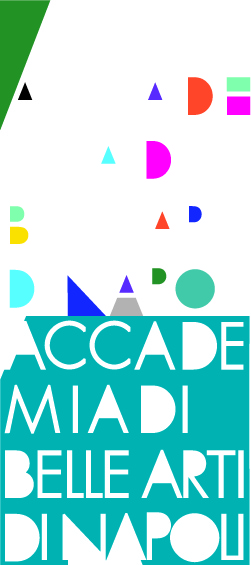                                                                           anno accademico 2013/14_______________________________________________________________________Costume Design 2c.f. 6Prof. ssa Zaira de VincentiisFinalità del corsoIl corso ha come obiettivo la preparazione degli studenti alla progettazione del costume per lo spettacolo nelle sue principali espressioni : il teatro lirico, il teatro di prosa, il musical, il cinema. L'analisi di alcuni periodi della storia del costume nello spettacolo consentirà lo sviluppo delle linee tematiche connesse alla progettazione.  . Una significativa parte del corso sarà dedicata alla metodologia della ricerca iconografica .la progettazione dei costumi partirà dagli schizzi ideativi ai bozzetti definitivi dei personaggi completa di tutti gli accessori (attrezzeria ,parrucche,gioielli,maschere ,scarpe ,ecc..)completi di tavole tecniche inoltre il progetto sarà completato di campionature  e campioni di materiali elaborati. Il corso si articolerà in lezioni frontali che avranno il compito di introdurre gli aspetti cultural-storici della materia  progettuale, mentre alla didattica esercitativo-laboratoriale sarà demandato il compito di trattare quegli aspetti di ricerca, documentazione ed elaborazione grafica dei temi teorici affrontati, approfondendo anche le metodologie di sviluppo pratico-realizzativo.In tale contesto di sicuro interesse sarà la visione di film e rappresentazioni teatrali, con particolare riferimento al melodramma, dove il costume abbia una valenza filologica e racconti il personaggio. Verranno, inoltre, prese in esame le opere dei maggiori costumisti teatrali e cinematografici dell’ultimo secolo.  Parte integrante del corso, e della verifica finale, sarà lo sviluppo da parte dei discenti di un project-work che costituirà la componente operativa di base per la progettazione del costume per le varie forme di spettacolo.ProgrammaIl corso di Costume per lo spettacolo si articolerà in vari momenti formativi che avranno come oggetto le seguenti tematiche:Il Don Giovanni di W. A. MozartStudio del taglio degli abiti e metodi realizzativi nelle varie epoche storiche.Le diverse funzioni dell'abito in rapporto al suo utilizzoSignificato simbolico e funzionale degli abiti e degli accessori nelle varie epocheIl significato del costume nel teatroIl significato del costume nel cinemaIl significato del costume nella televisioneIl disegno per il costume: tecniche e strumenti. Metodi di visualizzazione. Disegno compositivo e regole di rappresentazione del corpo umano, con particolare riferimento ai canoni storiciLa stilizzazione, l’andamento portante della figura, le definizioni delle espressioni del volto, la resa dell’incarnato, la linea dell’abito, il tessuto, le pieghe di posizione, i particolari.Ricerca sui tessuti e sperimentazioni dei materiali utilizzati nell’ambito del costumeSviluppo di un Project work: a partire da un testo si affronterà la progettazione dei costumi in versione teatrale. Particolare importanza verrà data al contesto storico a cui l’opera si riferisce. La cartella si considera completa dello studio degli accessori, dei trucchi, dei particolari, dello studio dei materiali utilizzati, delle maschere e sarà parte integrante della verifica finale.Il corso prevede: Lezioni frontali Studio del materiale didattico fornito dal docenteEsercitazioni Realizzazione di un elaborato finale Modalità d’esameL’esame finale si comporrà di una prova orale e della discussione del project work assegnato al corso. I principali criteri di valutazione dell’esame saranno:Capacità di articolare un discorso complessoCapacità di esprimersi con chiarezza e con linguaggio appropriatoCapacità di selezionare criticamente le informazioni ricevute al corso memorizzando con precisione quelle maggiormente significativeCapacità di tradurre nel formalismo grafico le idee provenienti dalle analisi e le ricerche precedentemente condotte Capacità di realizzare quanto progettato attraverso i bozzettiCapacità di autonomia nello sviluppare un lavoro originaleBibliografiaMarangoni Giorgio Evoluzione storica e stilistica della moda vol. 1 SMC 1997Marangoni Giorgio Evoluzione storica e stilistica della moda vol. 2 SMC 2003Marangoni Giorgio Evoluzione storica e stilistica della moda vol. 3 SMC 1998Levi Pisetzky Rosita Storia del costume in Italia  in 5 voll. Istituto editoriale Italiano 1964L. Kybalova, O. Herbenova, M. Lamarova Enciclopedia illustrata della moda Bruno Mondadori, Milano, 2002AA. VV. Dalla collezione del Kyoto costume Institute. La Moda. Storia dal XVIII al XX secolo. Taschen, Koln, 2002Seeling Charlotte Moda. 150 anni di stilisti, designer, atelier Gribaudo, Milano, 2006http://www.amazon.it/Moda-anni-stilisti-designer-atelier/dp/8858002121Ferrario Giulio, Il costume antico e moderno, Congedohttp://www.hoepli.it/libro/il-costume-antico-e-moderno-/9788896483053.htmlRieff Anawalt Patricia, Storia universale del costume, abiti e accessori dei popoli di tutto il mondo, ed. Mondadori.http://www.hoepli.it/libro/storia-universale-del-costume-abiti-e-accessori-dei-popoli-di-tutto-il-mondo/9788837062842.htmlJanet Arnold e Jenny Tiramani, Patterns of Fashion 4: The Cut and Construction of Linen Shirts, Smocks, Neckwear, Headwear and Accessories for Men and Women C. 1540-1660 (ott. 2008)Janet Arnold, Patterns of Fashion 4 (nov. 2008) -IntegraleJanet Arnold, Patterns of Fashion (ott. 1972)Janet Arnold, Patterns of Fashion (dic. 1982)http://www.amazon.it/s/?ie=UTF8&keywords=janet+arnold+patterns+of+fashion&tag=slhyin-21&index=aps&hvadid=22158476270&ref=pd_sl_15jwnm0xt7_eAuguste Racinet, The Costume History, ed Tashenhttp://www.taschen.com/pages/en/catalogue/fashion/all/44909/facts.auguste_racinet_the_costume_history.htmDaniel Rey,  Caftani. Ediz. Idea Bookshttp://www.amazon.it/Caftani-Ediz-italiana-francese-inglese/dp/8888033610Glenda Bailey, Harper's Bazaar [Rilegato] Ed.  Copyrighted material